Информация из донесения о безвозвратных потеряхФамилия                           :  ЛукьяновИмя                                    :  ВасилийОтчество                           :  ФедоровичМесто рождения               :  Алтайский край, Алейский р-н, Осколковский с/сДата и место призыва      : _.06.1941, Алейский РВК, Алтайский край, Алейский р-нПоследнее место               :  9 Гв. мех. бр.Воинское звание               : сержантПричина выбытия            : убитДата выбытия                   :31.07.1944Источники информации  :ЦАМОНомер фонда источника информации 58Номер описи источника информации 18002Номер дела источника информации 703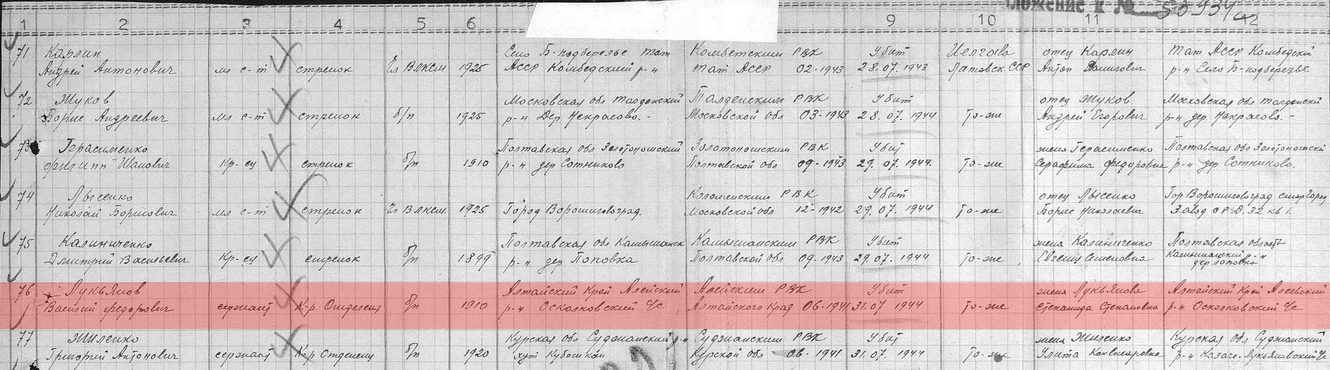 